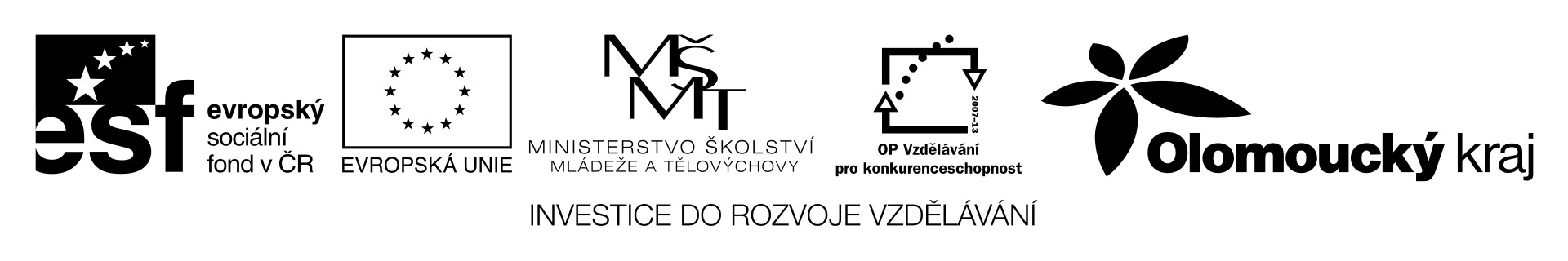 Sublimace joduPomůcky a chemikálie:
kádinka, kulatá baňka se studenou vodou, azbestová síťka, trojnožka, kahan, sirky, lžička.Postup:Do kádinky, která je položena na azbestové síťce na trojnožce, dejte několik krystalků jodu. Kádinku přiklopte baňkou, do které nalijte vodu na chlazení. Opatrně kádinku zahřívejte. Uvolňují se fialové páry, které se ochlazují. Dochází k tvorbě krystalků jodu na dně kulaté baňky.Bezpečnost:
Páry jodu jsou dráždivé! Počkejte do chvíle, až bude většina par ochlazena, teprve potom odeberte baňku z kádinky.